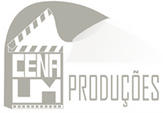 MUSIC CUE-SHEETDeclaro para todos os fins que as informações prestadas acima são verdadeiras, eximindo a UBC de responsabilidade por quaisquer erros ou omissões contidas neste Documento.I declare for all purposes that the information provided above is true, exempting UBC responsibility for any errors or omissions in this document.Responsável pelo cue-sheet (Nome da Produtora ou Titular responsável): CenaUm ProduçõesResponsible for cue-sheet (Producer or Holder Name responsible):Legenda para utilização de características (Uso/Tipo)Key to use features (Usage):BI - 		Fundo Instrumental|Background InstrumentalBV-		Fundo Vocal | Background VocalFIou VI - 	Instrumental Visual | Feature/Visual InstrumentalFV ou VV - 	Vocal Visual | Feature/Visual VocalPE - 		PerformanceOT - 		Tema de abertura | Opening Theme
CT - 		tema de encerramento | Closing Theme
Ocorrências: Informar quantas vezes a obra foi utilizadaEvents: Tell how many times the work was usedTítulo Original (Original Title): A Palestina BrasileiraTítulo Original (Original Title): A Palestina BrasileiraCategoria (ProgramType): DocumentárioAno de Produção (Year of Production): 2016Título Traduzido (TranslatedTitle): Título Traduzido (TranslatedTitle): Destinação (Destination): País de Origem(Country ofOrigin): BRASILProdutora (Producer): CenaUm ProduçõesDiretor (Director): Omar Luiz de Barros Duração (TotalLength): 01:16:45:14Produtor Musical (Musical Productor): Eduardo Duarte Schmitt Distribuidor (Distributor): Curta!Atores Principais (Air/ Realese date): Duração Musical (Total Musical Duration): Título da Música[Title]Ocorrência[Insertion (s) (Time code)]Uso/Tipo[Usage]Duração[Time]Nomes dos titulares autorais (autor/editora)[Composer (s)/ Publisher (s)]Percentual[Percentage]Intérprete[Performer(s)]CÓDIGO ISRC (Fonogramas) [ISRC CODE (Master)]Flor Palestina00:01:09:2700:04:24:01OT00:03:14:05José Luiz Fernandes - Zé Caradípia 25%Elisa FernandesBXU5D1700012Vamos A Ramallah00:04:25:0800:05:29:08BI00:01:04:01Eduardo Duarte Schmitt – Cuba Cambará41,7%Eduardo Duarte SchmittBXU5D1700003Terra Prometida00:05:41:0400:06:21:13BI00:00:40:08Eduardo Duarte Schmitt – Cuba Cambará41,7%Gilberto OliveiraBXU5D1700010Vamos A Ramallah00:06:21:1400:07:20:12BI00:00:58:27Eduardo Duarte Schmitt – Cuba Cambará41,7%Eduardo Duarte SchmittBXU5D1700003Suspenção00:08:14:1600:09:29:06BI00:01:11:21Eduardo Duarte Schmitt – Cuba Cambará41,7%Eduardo Duarte SchmittBXU5D1700006Palestina00:10:03:2700:11:31:13BI00:01:27:16Eduardo Duarte Schmitt – Cuba Cambará41,7%Eduardo Duarte SchmittBXU5D1700002Resistência00:13:55:2500:15:06:15BI00:01:10:19Eduardo Duarte Schmitt – Cuba Cambará41,7%Nando RossaBXU5D1700011Sicurta00:15:06:2900:16:04:19BI00:00:57:19Eduardo Duarte Schmitt – Cuba Cambará41,7%Eduardo Duarte SchmittBXU5D1700004Suspenção00:16:31:1000:16:58:06BI00:00:26:27Eduardo Duarte Schmitt – Cuba Cambará41,7%Eduardo Duarte SchmittBXU5D1700006Título da Música[Title]Ocorrência[Insertion (s) (Time code)]Uso/Tipo[Usage]Duração[Time]Nomes dos titulares autorais (autor/editora)[Composer (s)/ Publisher (s)]Percentual[Percentage]Intérprete[Performer(s)]CÓDIGO ISRC (Fonogramas) [ISRC CODE (Master)]Lamento00:17:06:0000:18:45:25BI00:01:39:25Eduardo Duarte Schmitt – Cuba Cambará41,7%Gilberto OliveiraBXU5D1700009Lamento00:19:02:1300:20:07:08BI00:01:04:28Eduardo Duarte Schmitt – Cuba Cambará41,7%Gilberto OliveiraBXU5D1700009Ares de Saudade00:20:07:1000:20:46:04BV00:00:38:25José Luiz Fernandes – Zé Caradípia25%Zé CaradípiaBXU5D1700013Sicurta00:21:08:2800:21:57:13BI00:00:48:16Eduardo Duarte Schmitt – Cuba Cambará41,7%Eduardo Duarte SchmittBXU5D1700004Vamos A Ramallah00:22:32:1100:24:17:29BI00:01:45:17Eduardo Duarte Schmitt – Cuba Cambará41,7%Eduardo Duarte SchmittBXU5D1700003Flaminco00:25:22:0300:25:55:14BI00:00:33:12Eduardo Duarte Schmitt – Cuba Cambará41,7%Eduardo Duarte SchmittBXU5D1700001Palestina00:26:28:0500:28:17:01BI00:01:48:25Eduardo Duarte Schmitt – Cuba Cambará41,7%Eduardo Duarte SchmittBXU5D1700002Suspenção00:28:41:2500:29:29:26BI00:00:48:00Eduardo Duarte Schmitt – Cuba Cambará41,7%Eduardo Duarte SchmittBXU5D1700006Sicurta00:31:08:1600:36:48:22BI00:05:40:06Eduardo Duarte Schmitt – Cuba Cambará41,7%Eduardo Duarte SchmittBXU5D1700004Resistência00:36:48:2400:40:22:19BI00:03:33:26Eduardo Duarte Schmitt – Cuba Cambará41,7%Nando RossaBXU5D1700011Lamento00:41:40:2900:44:25:21BI00:02:24:21Eduardo Duarte Schmitt – Cuba Cambará41,7%Gilberto OliveiraBXU5D1700009Ziruvéio00:44:59:2300:45:17:11BI00:00:17:17Eduardo Duarte Schmitt – Cuba Cambará41,7%Eduardo Duarte SchmittBXU5D1700005Flaminco00:45:13:1200:45:45:20BI00:00:32:09Eduardo Duarte Schmitt – Cuba Cambará41,7%Eduardo Duarte SchmittBXU5D1700001Flor Palestina 00:49:31:0600:51:02:11BV00:01:31:01José Luiz Fernandes – Zé Caradípia25%Elisa FernandesBXU5D1700012Resistência00:51:43:0100:53:01:14BI00:01:18:12Eduardo Duarte Schmitt – Cuba Cambará41,7%Nando RossaBXU5D1700011Terra Prometida00:54:48:2200:55:09:11BI00:00:20:17Eduardo Duarte Schmitt – Cuba Cambará41,7%Gilberto OliveiraBXU5D1700010 Título da Música[Title]Ocorrência[Insertion (s) (Time code)]Uso/Tipo[Usage]Duração[Time]Nomes dos titulares autorais (autor/editora)[Composer (s)/ Publisher (s)]Percentual[Percentage]Intérprete[Performer(s)]CÓDIGO ISRC (Fonogramas) [ISRC CODE (Master)]Tenda Árabe00:55:09:1300:55:42:06BI00:00:32:23Eduardo Duarte Schmitt – Cuba Cambará41,7%Eduardo Duarte SchmittBXU5D1700007Tenda Árabe00:56:21:0500:57:21:26BI00:01:00:22Eduardo Duarte Schmitt – Cuba Cambará41,7%Eduardo Duarte SchmittBXU5D1700007En La Frontera00:57:38:1500:59:44:26BI00:02:06:12Eduardo Duarte Schmitt – Cuba Cambará41,7%Gilberto OliveiraBXU5D1700008Flor Palestina00:59:46:0301:00:27:05BV00:00:41:03José Luiz Fernandes – Zé Caradípia25%Elisa FernandesBXU5D1700012Ziruvéio01:00:27:0801:02:18:28BI00:01:51:19Eduardo Duarte Schmitt – Cuba Cambará41,7%Eduardo Duarte SchmittBXU5D1700005Lamento01:04:27:2401:07:06:22BI00:02:38:27Eduardo Duarte Schmitt – Cuba Cambará41,7%Gilberto OliveiraBXU5D1700009Palestina01:07:06:2501:08:36:12BI00:01:29:18Eduardo Duarte Schmitt – Cuba Cambará41,7%Eduardo Duarte SchmittBXU5D1700002Palestina01:10:24:0801:11:54:15BI00:01:30:08Eduardo Duarte Schmitt – Cuba Cambará41,7%Eduardo Duarte SchmittBXU5D1700002Ares de Saudade01:12:19:1901:14:17:17BV00:01:57:27José Luiz Fernandes – Zé Caradípia25%Zé CaradípiaBXU5D1700013Palestina01:15:24:2301:16:42:19CT00:01:17:27Eduardo Duarte Schmitt – Cuba Cambará41,7%Eduardo Duarte SchmittBXU5D1700002Assinatura (Signature):_________________________________________Local e Data (Place and Date):________________________________________